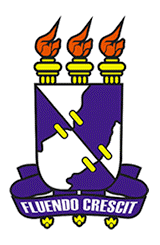 SERVIÇO PÚBLICO FEDERALMINISTÉRIO DA EDUCAÇÃOUNIVERSIDADE FEDERAL DE SERGIPEPROGRAMA EDITORIAL DA UFS RETIFICAÇÃO DO EDITAL 01/2020 PROGRAMA EDITORIAL DA UFS4. DA SUBMISSÃO DAS PROPOSTAS4.6. Serão aceitas inscrições através dos Correios. Para isso a data da postagem não pode ultrapassar a data limite (08/05/2020). As propostas deverão ser encaminhadas para: EDITORA UFS (EDITAL 001/2020), Cidade Universitária "Prof. José Aloísio de Campos", Av. Marechal Rondon s/nº - Bairro Jardim Rosa Elze, CEP: 49 100-000 - São Cristóvão/Sergipe .     10. CRONOGRAMACidade Universitária "Prof. José Aloísio de Campos", 24 de março de 2020.Prof. Dr. Péricles Morais de Andrade JúniorCoordenador do Programa Editorial da UFS ATIVIDADES:DATALançamento do Edital (Portal UFS)02/03/2020Data limite para inscrições (presenciais e enviadas pelos Correios)08/05/2020Divulgação das inscrições homologadas (Portal UFS)22/05/2020Análise das obras pelo Conselho Editorial22/05/2020 a 30/09/2020Divulgação preliminar dos resultados (Portal UFS)	05/10/2020Período de Recurso06 a 07/10/2020Resultado final (Portal UFS)16/10/2020Entrega dos originais, pareceres e assinatura dos contratos de edição das obras classificadas.19/10 a 30/10/2020Devolução dos originais das obras classificadas conforme orientações do Manual do Autor à Editora UFS para início do processo de editoração eletrônica03/11/2020 à 23/12/2020Produção gráfica 04/01 à 30/11/2021Prazo final para Publicação das obras selecionadas (Site da Livraria UFS) 31/12/2021